AYUNTAMIENTO DE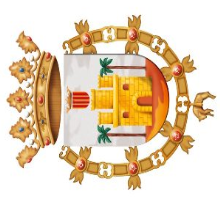  MONFORTE DEL CID#ConectaVerano2023LUGAR: Sala Recreativa (Casa de la Juventud)FECHA: Del 3 al 21 de Julio de 2023 de 9 a 13 hJóvenes desde 11 hasta 16 años (inclusive)Empadronad@s en Monforte del CidPresentar la solicitud por Registro Municipal con instancia general ACTIVIDAD GRATUITAQuerid@s jóvenes,Con el objetivo de fomentar la conciliación laboral y familiar durante las vacaciones de verano, y desde la Concejalía de Juventud, se ha organizado Conecta Verano 2023.#ConectaVerano es un programa de Actividades de ocio en verano y está dirigido a jóvenes de entre 11 y 16 años nacidos en 2007 y 2012 (inclusive), y empadronados en Monforte del Cid. Tendrá lugar en el Territorio Joven, situado en la Casa de la Juventud del 3 al 21 de Julio de 2023 y será totalmente gratuito.En #ConectaVerano2023 se incluyen actividades de ocio y talleres dirigidos a los/las jóvenes. Se realizarán varias salidas, entre ellas una excursión fuera de la localidad. Tanto las actividades como las salidas estarán en todo momento monitorizadas.Para participar será necesaria la inscripción previa de la/el menor, así como la autorización de uno de los dos progenitores y/o  tutores legales del para participar en todas las actividades durante todo el período de las mismas. Para el resto de salidas o excursiones se firmará una autorización concreta que se hará llegar una vez comience el programa.Hay un total de 30 plazas, por lo que son limitadas, se tendrá en cuenta el orden recepción en de la ficha de inscripción y autorización de menores, que se entregarán presencialmente en Registro municipal o Sede electrónica.Se llevará control de la asistencia y participación en el conjunto de las actividades del programa para poder determinar un buen desarrollo de la programación.Habrá que asistir llevando almuerzo, agua y ropa cómoda.Os animo a participar y a pasar un verano diferente lleno de diversión!!Josefa Terol MirallesConcejala de Juventud AYUNTAMIENTO DE MONFORTE DEL CID       SOLICITUD INSCRIPCIÓN #CONECTAVERANO 2023DATOS DE LA/EL MENOR:D./Dª ...........................................................................................................con DNI………………………………….en calidad de padre/madre/tutor de 	de …… años de edad autoriza a éste/a a participar en las actividades del programa #conectaverano2023 de lunes a viernes los días 3 al 21 de julio de 2023Monforte del Cid,           de                               de 2023	Fdo.:Autorizo que aparezca en las imágenes de #conectaverano2023:      SÍ                      NO  Autorizo consulta datos Padrón Municipal :      SÍ                        NO  ADUJNTAR: -Fotocopia por ambas caras DNI de la persona que autoriza-Fotocopia Tarjeta SIP (necesaria sobre todo para las salidas)Monforte del Cid,           de                               de 2023	Fdo.:Apellidos:Apellidos:Apellidos:Nombre:Teléfonos de contacto:Teléfonos de contacto:Teléfonos de contacto:Teléfonos de contacto:DNIDirección:Dirección:Dirección:Localidad:Localidad:Fecha nacimiento:Fecha nacimiento:Observaciones: (alergias, intolerancias..)Observaciones: (alergias, intolerancias..)